W ramach naszego cyklu „Zajęcia z kulturą” tym razem  zapraszamy na wirtualne koncerty. Tutaj możesz zobaczyć transmisje internetowych koncertów, a nawet wywiady z artystami. Prawdziwa uczta dla melomanów.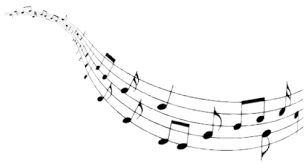 1. Polska Opera Królewska YouTube: https://www.youtube.com/channel/UC-m28nt18Ep1aSp8bZIgLfQ/videos2. Filharmonia Narodowa w Warszawie wirtualny spacer: http://filharmonia.pl/o-nas/budynek/wirtualny-spacerYouTube: https://www.youtube.com/FilharmoniaNarodowa3. Teatr Wielki – Opera Narodowa projekty edukacyjne: https://vod.teatrwielki.pl/:Teatr Wielki dla Małych - „Poranki muzyczne” z udziałem solistów opery i baletu oraz muzyków Teatru Wielkiego4. Teatr Wielki w Łodzi wirtualny spacer: www.operalodz.com/spacer/cyfrowe muzeum: www.cyfrowemuzeum.operalodz.com – historia Opery Łódzkiej oraz Teatru Wielkiego w Łodzi, ponad 9000 zdjęć, 300 programów, 200 plakatów i afiszy oraz prawie 900 kostiumów w prezentacji 3D,oferta edukacyjna: www.cyfrowemuzeum.operalodz.com/bawiny-i-uzcyny/?lang=pl – gry i zabawy dla najmłodszych5. Filharmonia im. Mieczysława Karłowicza w Szczecinie YouTube: https://www.youtube.com/channel/UCQ7RqRSiL8J0A5mOLxZMTZg - filmy, reportaże, teledyski i koncertywarsztaty rodzinne Raniutto Online – w każdą sobotę o godz. 11.00: https://www.facebook.com/events/721073465307551/ i https://www.youtube.com/watch?v=3fnX7FqArH8 Symfoniczny talent show – w każdą niedzielę o godzinie 11.00: https://www.facebook.com/events/220648282532430/ i https://www.youtube.com/playlist?list=PL_dLX7Z16y3aGd2Un9KQ3xdLtQjYiM4WV6. Filharmonia Łódzka kanał edukacyjny „Od malucha do melomana”:„Siała baba mak”, przygotowany przez Chór dla (nie)opornych pod dyrekcją Maestro Mariusza Lewego: https://www.facebook.com/odmaluchadomelomana/videos/624273978123462/   12 maja – II akt widowiska słuchowego „Hej, zagrajcie siarczyście” w wykonaniu Chóru dla (Nie)opornych i przyjaciół: https://www.facebook.com/odmaluchadomelomana/videos/692112148204815/, https://www.youtube.com/watch?v=1jwRUnKATLM,13 maja - Zaproszenie do zabawy dla Odkrywców Muzyki: https://www.facebook.com/odmaluchadomelomana/videos/1124393911236230/  